TA TEDEN BOŠ POTOVAL-A V SVET DOMIŠLJIJE.Verjetno si že registriran-a na IRokusu. Če še nisi, se samo registriraj, dostop do učbenikov je v času izrednih razmer brezplačen.Poišči berilo NOVI SVET IZ BESED 6.KAJ RABIŠ?  Berilo Novi svet iz besed 6; zvezek (umetnostna besedila)youtube kanalKAJ BOŠ NAREDIL-A OZ. DELAL-a?Spoznal- a odlomek iz zgodbe Bratovščina Sinjega galeba.Spoznal-a razlago besedne zveze pustolovska zgodba.Izvedel-a nekaj o pisatelju Tonetu Seliškarju.Pogledal-a filmsko uprizoritev Bratovščine Sinjega galeba na youtubu. Pripravil-a izdelek po svoji izbiri. Jaz te bom vodila skozi korake učenja. Kar lepo počasi.PRED BRANJEM:Zdaj obvladaš jezikovne priročnike, zato najprej poišči razlage besed: bratovščina, tihotapec, pustolovščina, pustolovecBRANJE/POSLUŠANJE odlomka  v berilu Novi svet iz besed 6; irokus, stran 78.PO BRANJU/POSLUŠANJU izrazi svoje mnenje o odlomku in ga utemelji.Odgovori na vprašanja (tista, ki razumeš):Ali je trditev pravilna ali ne.• Barka Bratovščine se imenuje Meteor.		DA	NE• V tretjem odstavku besedila je opisan Galeb.	DA	NE• Tihotapci so ujeli dva dečka.			DA	NE• Zgodbo pripoveduje Mihael.			DA	NEAli se strinjaš s trditvijo, da se tihotapci »niso bali živega vraga«? Utemelji.Ali so se fantje bali tihotapcev? Utemelji z izpisom iz besedila. Kako je bilo ime vodji tolpe tihotapcev in koliko tihotapcev je omenjenih v besedilu? Odgovor zapiši v obliki ene povedi. Dopolni z značilnostmi tihotapske ladje, ki so navedene v besedilu. Značilnosti tihotapske ladjeIz katere države so tihotapci vozili blago?Katera država je bila tihotapski cilj?Kdo je tihotapcem pomagal pri razvažanju blaga?SEDAJ JE NA VRSTI OGLED. Zgodba je posneta v osmih delih. Prvega dobiš na povezavi https://www.youtube.com/watch?v=9QNlQnNS1fM (ostale boš našel ob strani).Kakšno je tvoje mnenje o celi zgodbi (za tiste, ki ste gledali vse dele)? USTVARJALNICA (izbereš eno nalogo)Ilustriraj najljubši del zgodbe.Predstavljaj si, da si novinar-ka in pripravljaš intervju z eno od glavnih oseb. Kaj vse bi povedala?Napiši domišljijsko besedilo z naslovom: PREŽIVEL-a SEM DAN S POSADKO SINJEGA GALEBA.V SSKJ poišči pomen besede bratovščina. Zamisli si, da boš ustanovil-a svojo bratovščino. Kakšno ime boš dal-a? Kakšen namen bo imela? Kakšna bodo pravila? Koliko članov bo sestavljala? …(Vira: https://folio.rokus-klett.si/?credit=NSIB6&pages=78-79        https://www.devetletka.net/gradiva/slovenscina)KDO JE TONE SELIŠKAR?Tone Seliškar (rojen leta 1900 v Ljubljani; umrl leta 1969 v Ljubljani) je bil slovenski pesnik in pisatelj. Veliko je pisal za mladino. Po njegovi knjigi Bratovščina Sinjega galeba je bila posneta tudi mladinska nadaljevanka.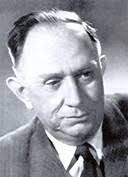 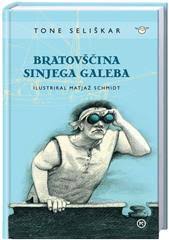 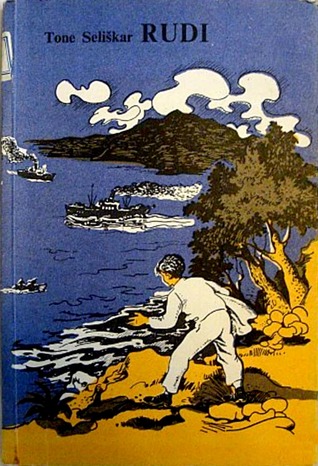 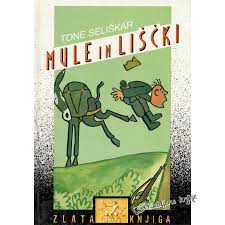 KAJ JE PUSTOLOVSKA ZGODBA?Je pripoved o zanimivih, razburljivih in nenavadnih pustolovščinah, ki jih doživljajo glavne književne osebe.